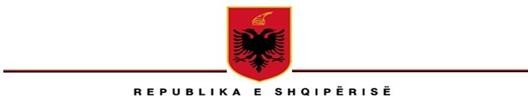 AUTORITETI I MEDIAVE AUDIOVIZIVERITHIRRJE PËR APLIKIM PROJEKTESH III, PËR VITIN 2022Autoriteti i Mediave Audiovizive (AMA), në zbatim të ligjit nr. 97/2013 “Për mediat audiovizive në Republikën e Shqipërisë”, i ndryshuar, shpall këtë Rithirrje për Aplikime Projektesh III për vitin 2022, për institucione dhe organizata, të cilat punojnë dhe kontribuojnë në fushën e medias.Subjektet e interesuara (më poshtë subjekti aplikues) për komponentët e mëposhtëm, ftohen që brenda datës 30.11.2022, ora 13:30, të paraqesin dorazi, në zyrën e protokollit të AMAs, të gjithë dokumentacionin e propozimit për projekt:Komponenti 1: “Trajtimi në median audiovizive i rasteve të trafikimit të personave, si dhe respektimi e garantimi i ruajtjes së jetës private të viktimave të trafikimit, veçanërisht të të miturve si kategoria më vulnerabël” (fokusi në qarqet Elbasan, Korçë, Fier, Gjirokastër, Berat dhe Vlorë).Qëllimi i projektit është kontributi i AMA-s, në zbatim të Planit Kombëtar të Veprimit Kundër Trafikimit të Personave (2021-2023)Produktet që duhet të realizojë subjekti aplikues:-Aktivitete trajnuese me pjesëmarrjen e gazetarëve lokalë, OJF-ve, perfaqësuesve nga Policia e Shtetit, ekspertëve etj., ku do të trajtohen aspekte të mbulimit nga mediat audiovizive të rasteve të trafikimit të personave, si dhe respektimi e garantimi i ruajtjes së jetës private të viktimave të trafikimit, veçanërisht të të miturve si kategeoria më vulnerabël. Për secilin qark duhet të realizohen të paktën dy aktivitete trajnuese.-Përgatitja dhe publikimi me ISBN i një udhëzuesi profesional për redaksitë e mediave audiovizive me theks përmirësimin e raportimit të rasteve të trafikimit të personave, si dhe respektimi e garantimi i ruajtjes së jetës private të viktimave të trafikimit, veçanërisht të të miturve si kategeoria më vulnerabël.Fondi në dispozicion nga AMA për këtë komponent: Deri në masën 1,300,000 (njëmilionetreqindmijë) lekë.Komponenti 2: “Trajtimi në median audiovizive i rasteve të trafikimit të personave, si dhe respektimi e garantimi i ruajtjes së jetës private të viktimave të trafikimit, veçanërisht të të miturve si kategoria më vulnerabël” (fokusi në qarqet Durrës, Lezhë, Shkodër, Dibër dhe Kukës).Qëllimi i projektit është kontributi i AMA-s, në zbatim të Planit Kombëtar të Veprimit Kundër Trafikimit të Personave (2021-2023).Produktet që duhet të realizojë subjekti aplikues:-Aktivitete trajnuese me pjesëmarrjen e gazetarëve lokalë, OJF-ve, perfaqësuesve nga Policia e Shtetit, ekspertëve etj., ku do të trajtohen aspekte të mbulimit nga mediat audiovizive të rasteve të trafikimit të personave, si dhe respektimi e garantimi i ruajtjes së jetës private të viktimave të trafikimit, veçanërisht të të miturve si kategeoria më vulnerabël. Për secilin qark duhet të realizohen të paktën dy aktivitete trajnuese.-Përgatitja dhe publikimi me ISBN i një udhëzuesi profesional për redaksitë e mediave audiovizive me theks përmirësimin e raportimit të rasteve të trafikimit të personave, si dhe respektimi e garantimi i ruajtjes së jetës private të viktimave të trafikimit, veçanërisht të të miturve si kategeoria më vulnerabël.Fondi në dispozicion nga AMA për këtë komponent: Deri në masën 1,300,000 (njëmilionetreqindmijë) lekë.PROCESI APLIKUESAplikimi, veç Formularit të Aplikimit (teksti i së cilës gjendet më poshtë), të plotësuar në të gjitha rubrikat, duhet të përmbajë detyrimisht:Ekstrakti i Gjykatës (i cili merret në Zyrën e Regjistrimit të OJF-ve, pranë Gjykatës së Rrethit Tiranë) - origjinal ose kopje e noterizuar e lëshuar brenda 3-mujorit, referuar datës së mbylljes së afatit të aplikimit.Dokumenti i regjistrimit në organin tatimor (NIPT).Vërtetim që organizata është me status aktiv në momentin e aplikimit.Vërtetim që nuk ka detyrime të pashlyera: të detyrimeve tatimore dhe të sigurimeve shoqërore, deri në fund të muajit tetor 2022, të lëshuara nga administrata tatimore.Një informacion të hollësishëm të aktivitetit dhe kontributit të subjektit aplikues në fushën e medias.CV-të për gjithë anëtarët e grupit të punës që planifikohet të angazhohen me projektin, në mënyrë të veçantë ekspertët.Vërtetim për numër llogarie bankare në lekë, të organizatës.Kalendari i aktiviteteve që subjekti aplikues parashikon të realizojë nga fillimi deri në përfundim të projektit, i plotësuar sipas aneksit “Skeda informative e projektit”, pjesë e kësaj Rithirrjeje.Deklaratë nga subjekti aplikues për respektimin e të drejtave të autorit.Nëse subjekti aplikues është person juridik publik, përjashtohet nga detyrimi i përmbushjes së pikave 1.1; 1.3; 1.4 dhe 1.7, të sipërcituara.Dokumentacioni i aplikimit duhet të jetë i nënshkruar nga subjekti aplikuesi.KËRKESA TË TJERA PËR APLIKUESINSubjekti aplikues duhet të aplikojë vetëm për një nga komponentët e kësaj Rithirrjeje.Nuk mund të aplikojë subjekt i cili ka një kontratë të lidhur dhe të papërfunduar me AMA- n.Finalizimi i projektit dhe depozitimi i të gjithë dokumentacionit lidhur me të, duhet të parashikohet nga subjekti aplikues brenda datës 31.05.2023. Data e finalizimit duhet të pasqyrohet në “Skeda informative e projektit “, sipas pikës 1.8 të kësaj Rithirrjeje.Në planin buxhetor të projektit të propozuar, vetë subjekti aplikues, detyrimisht duhet të ketë të pasqyruar një angazhim vetëfinancues jo më pak se 25% të vlerës totale të buxhetit.Aplikimet e dorëzuara në protokollin e AMA-s, përtej datës dhe orës së përcaktuar si afat përfundimtar në këtë Rithirrje (data 30.11.2022, ora 13:30), nuk do të merren në shqyrtim.AMA do të vijojë komunikimin dhe procedimin e mëtejshëm vetëm me subjektet aplikues, të cilëve iu vlerësohet aplikimi në përputhje me kërkesat e kësaj Rithirrjeje.Në faqen zyrtare të AMA-s, gjeni udhëzimin “Për përcaktimin e rregullave dhe procedurave për thirrjet për aplikim të projekt-propozimeve në fushën e mediave audiovizive”. http://ama.gov.al/wp-content/uploads/2020/07/Udhezim-per-aplikim-projekte-“Per-percaktimin-e-rregullave-dhe-procedurave-per-thirrjet-per-aplikim-te-projekt-propozimeve-ne-fushen-e-mediave-audiovizive”.pdfAutoriteti i Mediave AudioviziveTiranë më, 25.10.2022AUTORITETI I MEDIAVE AUDIOVIZIVETHIRRJE PËR PROJEKT-PROPOZIME NË FUSHËN E MEDIAVE AUDIOVIZIVEFORMULAR PËR APLIKIM PËR FONDE MBËSHTETJE PJESA I: INFORMACIONE TË PËRGJITHSHMETitulli i projektit: [Type text]Aplikanti (emri i organizatës që aplikon/partneri 1): [Type text]Statusi ligjor i organizatës që aplikon: [Type text]Numri i regjistrimit të organizatës që aplikon: [Type text]Vendi i regjistrimit të organizatës që aplikon: [Type text]Data e regjistrimit të organizatës që aplikon: [Type text]Adresa: [Type text]Faqja në internet: [Type text]Personi i kontaktit: [Type text]Pozita në organizatë: [Type text]Tel: [Type text]E-mail: [Type text]Kohëzgjatja e projektit: nga data/muaj/vit [Type text] deri në datën/muaj/vit [Type text]Vendi ose vendet e realizimit të projektit: [Type text]Fusha dhe tema e projektit: [Type text]Buxheti total: [Type text]Fondet e kërkuara nga AMA: [Type text]Informacion për bashkëfinancim (emri-shuma): [Type text]Partnerët e Projektit: [Type text]PJESA II: PËRSHKRIMI I PROJEKTITQëllimi i projektit: Përshkruani shkurtimisht projektin, problematikën që ai adreson, si dhe argumentimin se si projekti u përgjigjet nevojave të identifikuara (maksimumi 10 rreshta). [Type text]Objektivat e projektit (maksimumi 5 rreshta për secilin objektiv):1.2.3.4.5.Lloji i aktiviteteve sipas fushës, p.sh. studime tregu, rritje e zhvillim audiencash, aktivitete trajnuese, hulumtime..ejt, si dhe një përshkrim më i detajuar i aktiviteteve që janë planifikuar në çdo fushë (maksimumi 5 rreshta për secilin aktivitet):1.2.3.4.5.A janë aktivitetet e propozuara të përshtatshme, praktike dhe në përputhshmëri me objektivat dhe rezultatet e pritura? (Maksimumi 5 rreshta):[Type text]A përmban projekti tregues objektivisht të verifikueshëm lidhur me rezultatet e aktiviteteve? (Maksimumi 3 rreshta për secilin aktivitet):Aktiviteti 1:Rezultatet e pritura dhe treguesit: [Type text] Aktiviteti 2:Rezultatet e pritura dhe treguesit: [Type text]Aktiviteti 3:Rezultatet e pritura dhe treguesit: [Type text]Aktiviteti 4:Rezultatet e pritura dhe treguesit: [Type text] Aktiviteti 5:Rezultatet e pritura dhe treguesit: [Type text]Cili është grupi ose cilat janë grupet e synuara? (Lutemi të përshkruani shkurtimisht, në mënyrë sa më të përmbledhur, se cili është grupi parësor i synimit të projektit dhe se si kanë për t’i shërbyer aktivitetet e projektit.)Maksimumi 5 rreshta: [Type text]Qëndrueshmëria e projektit – impakti afatgjatë i projektit nga pikëpamja e problematikës së adresuar, fushës së zhvillimit të projektit, si dhe organizatës që e propozon.Maksimumi 5 rreshta: [Type text]Në konceptimin, hartimin dhe zbatimin e projektit, a është respektuar e drejta e autorit? Maksimumi 5 rreshta: [Type text]PJESA III: PARTNERËT (NËSE KA)Bashkërendimi i punës midis partnerëve. (Përshkruani natyrën e partneritetit. Shpjegoni bashkërendimin e punës midis partnerëve duke përshkruar procesin e vendimmarrjes, si dhe funksionin dhe përgjegjësitë e secilit partner në zbatimin e projektit.)Maksimumi 5 rreshta: [Type text]Partneri 1 (Aplikanti)Misioni. Cili është misioni i organizatës tuaj?Maksimumi 5 rreshta: [Type text]Struktura. Përshkruani strukturën e organizatës duke përfshirë detaje, si numrin e të punësuarve dhe strukturën e menaxhimit.Maksimumi 5 rreshta: [Type text]Financimi. Si financohet organizata juaj dhe cili ishte buxheti i saj për vitin paraardhës?Maksimumi 5 rreshta: [Type text]Partneri 2Emri organizatës: [Type text]Personi i kontaktit: [Type text]E-mail: [Type text]Adresa: [Type text]Faqja në internet: [Type text]Partneri 3Emri i individit/organizatës: [Type text]Personi i kontaktit: [Type text]E-mail: [Type text]Adresa: [Type text]Faqja në internet: [Type text]PJESA IV: BUXHETILutemi të përshkruani shpenzimet e përfshira për implementimin e projektit. Çfarë burimesh të fondeve të tjera janë të siguruara dhe të mundshme?Plotëso: Tabelën për kostot financiare pjesë e kësaj Thirrjeje.TABELA E KOSTOVE FINANCIAREEmri i subjektit aplikues:Titulli i Projektit:Koha e zbatimit: nga/deriSqarim:- Ju lutemi, të llogaritni shumën totale që mbulon çdo donator (duke përfshirë AMA-n dhe vetë subjektin aplikues), edhe si % e buxhetit total për projektin.SKEDA INFORMATIVE E PROJEKTITEmri i subjektit aplikues:Titulli i projektit:Shënim:-	Ju lutem, shënoni Aktivitetin me të gjitha të dhënat që kërkohen.Nr.Lloji i shpenzimitNjësiaSasiaÇmimi në lekëTOTALAMAVetë aplikantiDonatorët e tjerë -I-Donatorët e tjerë -II-SHPENZIMET SIPAS AKTIVITETEVE DHE ZËRAVE PËRKATËSSHPENZIMET SIPAS AKTIVITETEVE DHE ZËRAVE PËRKATËSSHPENZIMET SIPAS AKTIVITETEVE DHE ZËRAVE PËRKATËSSHPENZIMET SIPAS AKTIVITETEVE DHE ZËRAVE PËRKATËSSHPENZIMET SIPAS AKTIVITETEVE DHE ZËRAVE PËRKATËSSHPENZIMET SIPAS AKTIVITETEVE DHE ZËRAVE PËRKATËSSHPENZIMET SIPAS AKTIVITETEVE DHE ZËRAVE PËRKATËSSHPENZIMET SIPAS AKTIVITETEVE DHE ZËRAVE PËRKATËSSHPENZIMET SIPAS AKTIVITETEVE DHE ZËRAVE PËRKATËSSHPENZIMET SIPAS AKTIVITETEVE DHE ZËRAVE PËRKATËS1AKTIVITETI 1: Titulli…1.11.21.3TOTAL AKTIVITET _ 1--2AKTIVITETI 2: Titulli….2.12.22.3TOTAL AKTIVITET _ 2--3AKTIVITETI 3: Titulli….3.13.23.3TOTAL AKTIVITET _ 3--4AKTIVITETI 4: Titulli …4.14.24.3TOTAL AKTIVITET _ 4--TOTALI I SHPENZIMEVE (1+2+3+4+..)lekëTOTALI I SHPENZIMEVE (1+2+3+4+..)%Aktiviteti(Përshkrimi)QytetiPeriudhaFusha/GjiniaNr. audiencës(parashikim)Nr. personave të angazhuar(Pagesa honorar)Partneri zbatues